Bon de commande à envoyer directement par mail à : letiroirauxessences@outlook.frInformations complémentaires de paiement & de retrait Pour le règlement de votre commande, vous pouvez régler de 3 manières : en CARTE BANCAIRE, directement en boutique, lors du retrait de votre commandeen paiement en ligne via PAYPAL, dans ce cas, un lien vous sera envoyé par mail pour procéder au paiementen BON D’ACHAT (si vous n’avez pas reçu de mail de confirmation lors de son achat, vérifiez vos spams, & si pas, nous verrons cela  ensemble par téléphone ;) )Pour le retrait de votre commande : Un horaire précis vous sera proposé directement par téléphone ou mail lors de la confirmation de commande Évidemment selon la quantité de commandes à traiter, nous ferons en sorte de respecter un maximum vos choix de préférence mais cela ne sera sans doute pas toujours possible. Les commandes seront traitées par ordre d’arrivée.Bon de commande à envoyer directement par mail à : letiroirauxessences@outlook.fr____________________________________________________________________________Une fois votre bon de commande réceptionné, nous vous contactons par mail ou téléphone, (vous pouvez dors & déjà enregistrer notre numéro de téléphone : 0983935545), sous 48/72h dans la mesure du possible (hors jours de fermeture : dimanche & lundi), pour vous confirmer la prise en charge de votre commande & pour vous proposer un créneau horaire de retrait à la boutique sur nos jours de Click & Collect (le mardi & le jeudi) ____________________________________________________________________________IMPORTANT1. Inutile de m'appeler, je n'ai que deux petites mains, qui risquent d'être sacrément débordées pour tout gérer ^^, pour me faciliter la tâche, merci de ne pas surcharger la ligne téléphonique2. Il est impératif, s’il vous plait, pour le bon fonctionnement de ce service de respecter les horaires de retrait

3. Je ne fais pas de conseil personnalisé à distance (messages privés, mails), mais je suis à votre entière disposition, en boutique, sur les jours d'ouverture en "libre accès" (mercredi, vendredi, samedi)____________________________________________________________________________Merci infiniment de votre commande, de votre soutien & de votre fidélité ! Ravie de vous retrouver, Inès (Fondatrice Le Tiroir aux Essences)____________________________________________________________________________Où nous trouver ?au 127 RUE PIERRE MAUROY, ancienne rue de Paris (la rue de Paris a été renommée rue Pierre Mauroy depuis le 1er décembre 2017)La boutique est située au croisement de la rue Molinel, à 250 mètres du Parvis St Maurice, en direction de l'Hôtel de ville. PLAN & ITINERAIRE A RETROUVER ICIComment venir à nous ? METRO à moins de 500 mètres : Lille Flandres & Mairie de Lille (4 à 5 min' à pieds)TRAM : Lille Flandres (5 min' à pieds)VELO : station V'Lille à 70 mètres (1 min'), rue Molinel (croisement rue Pierre Mauroy)AUTO : places de stationnement dans la rue Pierre Mauroy & dans les rues alentours 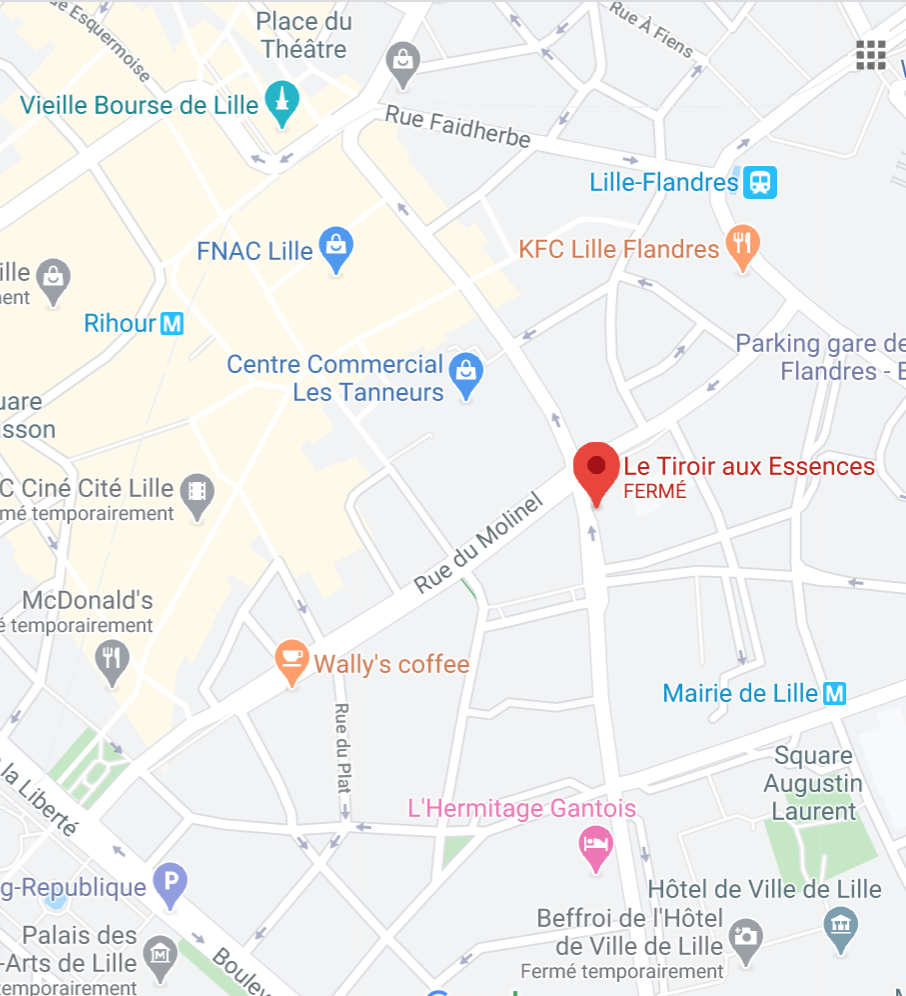 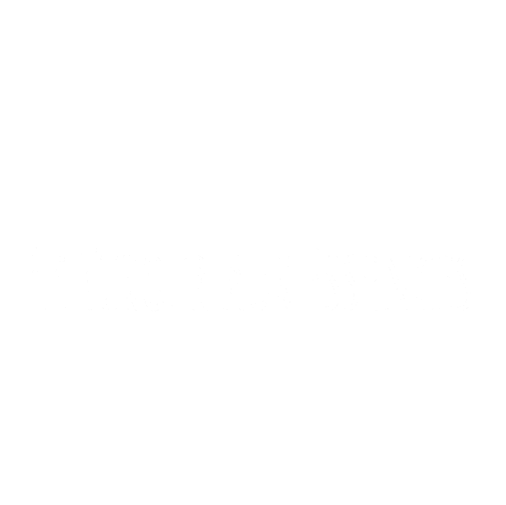 BON DE COMMANDE – CLICK & COLLECT - LTAEPrénom & Nom :N° de téléphone :Adresse mail :Paiement -> merci de préciser ici carte bancaire (en boutique) OU bon d’achat OU Paypal :Si bon d’achat, merci de joindre votre « ticket » d’achat (reçu par mail suite au paiement) au mail de commande s’il vous plaît :)  JOUR DU CLICK  & C OLLECT : Plutôt MATIN, PAUSE DEJ’ (12h-14h) ou APRES-MIDI  (début d’après-midi, milieu d’après-midi ? fin d’après-midi ?) Article (désignation) & Volume / poids QuantitéMerci par avance d’être le plus précis possible dans la désignation des produits s’il vous plait en retranscrivant exactement les nominations/désignations du tableau Excel <3Merci par avance d’être le plus précis possible dans la désignation des produits s’il vous plait en retranscrivant exactement les nominations/désignations du tableau Excel <3